    26 ноября  2020 г.								             № 151/1439-6г. КемеровоО формировании территориальной избирательной комиссии Юргинского муниципального округаРассмотрев предложения по кандидатурам для назначения в состав территориальной избирательной комиссии Юргинского муниципального округа, в соответствии со статьями 20, 22, 26 Федерального закона от 12.06.2002 № 67-ФЗ «Об основных гарантиях избирательных прав и права на участие в референдуме граждан Российской Федерации», Методическими рекомендациями о порядке формирования территориальных избирательных комиссий, избирательных комиссий муниципальных образований, окружных и участковых избирательных комиссий, утвержденными постановлением Центральной избирательной комиссии Российской Федерации от 17.02.2010        № 192/1337-5, постановлением Избирательной комиссии Кемеровской области – Кузбасса от 22.09.2020 № 142/1314-6, решением рабочей группы по приему предложений и подготовке проектов постановлений по формированию территориальных избирательных комиссий Кемеровской области – Кузбасса срока полномочий 2020-2025 гг. и назначению их председателей от 20.11.2020 № 42, Избирательная комиссия Кемеровской области – Кузбасса                                                          п о с т а н о в л я е т:1. Сформировать территориальную избирательную комиссию Юргинского муниципального округа в количестве 9 членов с правом решающего голоса, назначив в ее состав:Байдракову Наталью Анатольевну, 01.11.1974 года рождения, образование высшее, начальника правового управления администрации Юргинского муниципального округа, муниципального служащего, предложенную для назначения в состав комиссии Кузбасским региональным отделением Всероссийской политической партии «ЕДИНАЯ РОССИЯ»;Барашкову Алину Викторовну, 26.04.1985 года рождения, образование высшее, главного специалиста организационного отдела Совета народных депутатов Юргинского муниципального округа, муниципального служащего, предложенную для назначения в состав комиссии территориальной избирательной комиссией предыдущего состава; Данишевскую Марину Анатольевну, 07.02.1970 года рождения, образование высшее, главного бухгалтера ГБУЗ КО «Юргинская районная больница», предложенную для назначения в состав комиссии региональным отделением Политической партии СПРАВЕДЛИВАЯ РОССИЯ в Кемеровской области;Коглина Артема Олеговича, 11.01.1995 года рождения, образование высшее, руководителя структурного подразделения Центр тестирования Всероссийского физкультурно-спортивного комплекса «ГТО» МБУ ДО «ДЮСШ» Юргинского муниципального округа, предложенного для назначения в состав комиссии региональным отделением в Кемеровской области Всероссийской политической партии «ПАРТИЯ РОСТА»; Литвинова Сергея Александровича, 05.08.1975 года рождения, образование высшее, начальника отдела информационных технологий администрации Юргинского муниципального округа, муниципального служащего, предложенного для назначения в состав комиссии Кемеровским региональным отделением политической партии «ПАТРИОТЫ РОССИИ»;Митулинскую Оксану Юрьевну, 16.07.1969 года рождения, образование высшее, начальника организационного отдела Совета народных депутатов Юргинского муниципального округа, муниципального служащего, предложенную для назначения в состав комиссии Советом народных депутатов Юргинского муниципального округа; Печникова Вячеслава Леонидовича, 25.06.1951 года рождения, образование высшее, пенсионера, предложенного для назначения в состав комиссии Юргинским районным отделением политической партии «КОММУНИСТИЧЕСКАЯ ПАРТИЯ РОССИЙСКОЙ ФЕДЕРАЦИИ»; Сафина Фаниля Назыповича, 20.09.1978 года рождения, образование высшее, директора МБУ ДО «Детско-юношеская спортивная школа» Юргинского муниципального района, предложенного для назначения в состав комиссии Юргинским районным отделением Всероссийской общественной организации ветеранов (пенсионеров) войны, труда, Вооруженных сил и правоохранительных органов; Шульгинову Татьяну Игоревну, 27.06.1986 года рождения, образование среднее профессиональное, домохозяйку, предложенную для назначения в состав комиссии Кемеровским региональным отделением Политической партии ЛДПР – Либерально-демократической партии России.2. Опубликовать настоящее постановление в официальном сетевом издании «Вестник Избирательной комиссии Кемеровской области – Кузбасса», разместить на официальном сайте Избирательной комиссии Кемеровской области – Кузбасса в информационно-телекоммуникационной сети «Интернет».     Председатель     Избирательной комиссииКемеровской области – Кузбасса                                               П.Е. Батырев       Секретарь     Избирательной комиссии Кемеровской области – Кузбасса   		               	             М.Н. Герасимова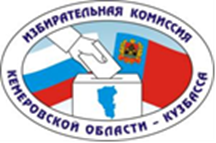 ИЗБИРАТЕЛЬНАЯ КОМИССИЯ КЕМЕРОВСКОЙ ОБЛАСТИ – КУЗБАССА П О С Т А Н О В Л Е Н И ЕИЗБИРАТЕЛЬНАЯ КОМИССИЯ КЕМЕРОВСКОЙ ОБЛАСТИ – КУЗБАССА П О С Т А Н О В Л Е Н И Е